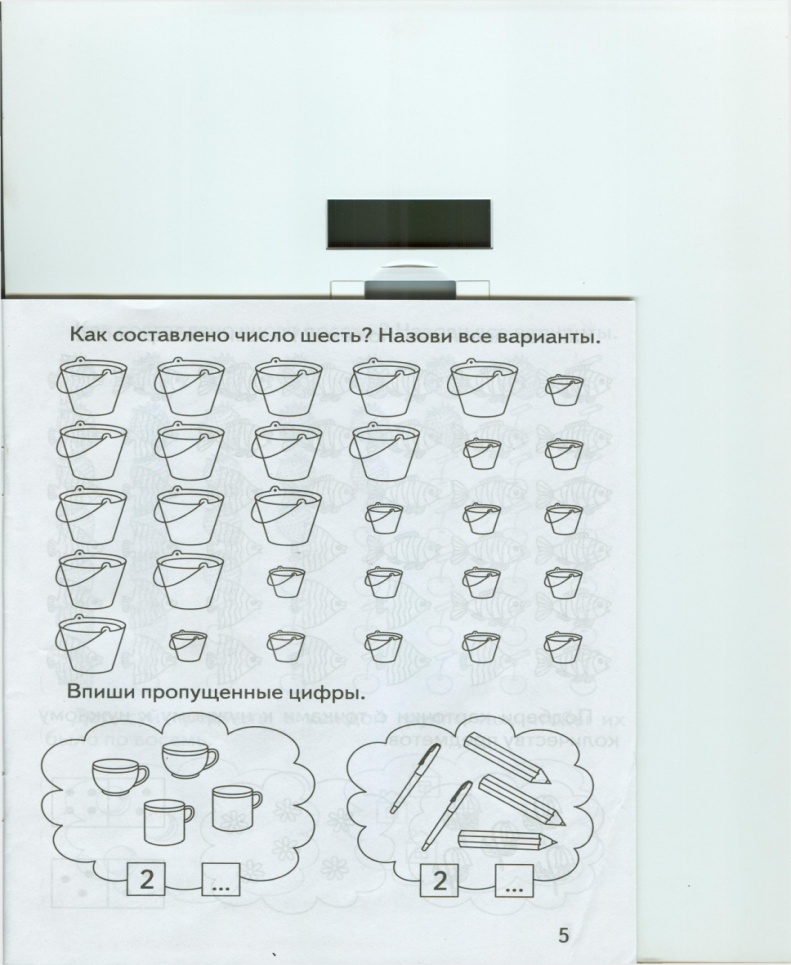      Найди 10 отличий. Раскрась их.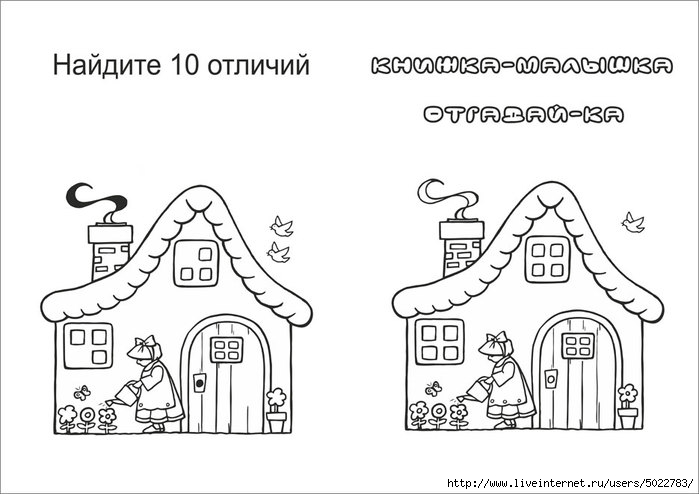                Найди 10 отличий. Раскрась их.65432654325+1=64+=3+=2+=1+=5+1=64+=3+=2+=1+=